Dhek Bhal Application Form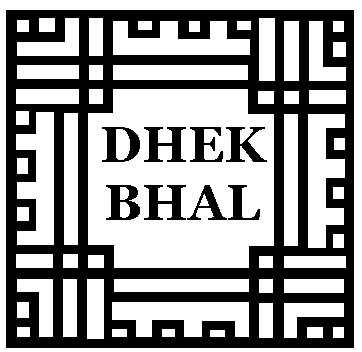 Personal Details: Do not detach this sheet from the rest of the form.Dhek Bhal is working towards recruiting a workforce that fairly represents all sections of the community.  To help us do this, we will detach this sheet before it is sent to a shortlisting panel and applicants will be identified by an applicant number only.  Information on this sheet is strictly confidential.Please note that a high level of vetting is undertaken on candidates and that the definition of working with children and vulnerable adults is widely drawn.The level of Disclosure required for this post is enhanced.  Further information about the Disclosure Service can be found at  www.disclosure.gov.uk Information for applicantsCVs will not be accepted.All sections of the form must be completed.Please complete in black pen to aid photocopying.Please read the enclosed guidance notes for more information.This form is available in large print, Braille, on tape or in electronic format.Please state below if you are related to or have a personal relationship with any employee: Education If offered a post you will be asked for original evidence of your qualifications on appointment and Dhek Bhal reserves the right to approach any number of education providers to verify qualifications stated. Please continue on a separate sheet if necessary.Training (e.g. short courses; further development)Present/most recent employer (this may be paid or unpaid)Full record of previous employment (this may be paid or unpaid)Please put most recent job first.  Any dismissal or redundancy must be clearly stated.  Please indicate if any previous employer or voluntary group involved with has closed down.  Gaps in employment or training Please indicate and explain any gaps since first leaving secondary education.Please continue on an additional sheet if necessaryFurther informationPlease say how your skills, knowledge and previous experience, whether paid or unpaid, are relevant to this post and how they meet the criteria listed on the employee specification by giving practical examples.  You should refer to these and the enclosed guidance notes when completing this sheet.  You can also outline personal achievements, whether in paid employment or elsewhere to demonstrate personal qualities or interests.  Please continue on a separate sheet, if necessary.Please note you should complete this section with enough evidence to demonstrate how you meet all of the essential criteria, without this you cannot be shortlisted.ReferencesIt is our practice to take up references when applicants are invited for an interview.  Please give the name and address of two referees from whom we may seek information regarding your suitability for employment.  If you are currently employed, one of the referees must be your current/most recent employer (see guidance notes).  Otherwise it must be your most recent employer.Please note that, in addition to your two nominated referees, any number of previous employers may be contacted without seeking further permission from you in relation to your employment history as part of the vetting process (this includes vetting of internal applicants).  Checks may also be made on referees and their relationship to you.  Family, ex/current partners, close friends are generally not acceptable referees. Dhek Bhal "works to ensure that its workforce reflects the diversity of communities of Bristol and South Gloucestershire through its employment practices.  Dhek Bhal will use all the power available to it, including the provisions of the Equality Act 2010 and subsequent case law to ensure this happens."‘I declare that the information contained in every section of this application is correct and understand that any false or misleading information may make this application void.  If employment has begun, I may be dismissed without notice and may be prosecuted under the Theft Act’.Dhek Bhal Application for Employment (Work with Children or Vulnerable Adults)Criminal records, convictions, cautions, reprimands, final warnings, bans etcImportant InformationPlease read and sign the declaration at the end of this section1	Dhek Bhal meets the requirements in respect of “exempted questions” under the Rehabilitation of Offenders Act (1974) and is thereby a Registered Body with the Disclosure Service provided by the national Criminal Records Bureau. It conducts checks as necessary, with the applicant’s permission, under the Criminal Record Bureau’s Code of Practice.2	Jobs working with children (ie all under-18s) or vulnerable adults are exempt under the Rehabilitation of Offenders Act (1974) by virtue of an amended Exceptions Order.  This means that you cannot withhold information about any spent or unspent convictions in applying for this post.  You are also asked not to withhold information about cautions, reprimands, final warnings, bans and other non-conviction information such as police enquiries and pending prosecutions.3	Checks may also be made with Local Authority Child Protection Registers where you have lived in the past.  In applying for this post you are giving permission for such Registers to be checked and for the local authorities concerned to share relevant information with Dhek Bhal for the purpose of your application for employment.  You are also giving permission for any number of past employers to be contacted regarding this application for employment.4	“Front line” and certain other posts e.g. supervisory/management will require Disclosure checks at an Enhanced or Standard level; others may be at Basic level.  5	Shortlisted applicants will be asked to bring proof of identity with them to their interview eg. current passport or new-style driving licence, plus at least one item of address related evidence. The Chair of the panel will ask to see these documents and explain that, if successful, you would then be asked to apply for Disclosure. To apply you will be given a Disclosure Application Form to fill in and return under separate confidential cover to a designated person within the Personnel Department.  Alternatively, you might prefer to ring the CRB for a form.  The completed form will be seen only by those who need to see it as part of the selection process.6	Before a final offer of appointment is made, Dhek Bhal will countersign your Disclosure Application Form prior to it being sent to the CRB. You will receive your own copy of the results of the check directly from the Disclosure Service, and we will receive our own copy of the results simultaneously.a)      	Do you have a criminal record or have you ever been banned from working with children (up to 18) or vulnerable adults?										Yes         No       b)      	Have you ever been the subject of any proven/unproven investigation(s), complaint(s) or the like in relation to your work with children or vulnerable adults, whether in a paid or voluntary capacity or carried out privately?										Yes         No    If your answer is yes to either of these questions and you are shortlisted, the panel will discuss this at interview. You may wish to provide documentation concerning these.Important: In the event of answering yes to the above questions, it is important to note that your application will be treated on its merits.  A criminal record is not necessarily a barrier to employment. It will be weighed according to relevance and the circumstances and background to your record.  Are you subject to a ban under either the Protection of Children Act 1999; Care Standards (Vulnerable Adults) Act 2001; Disqualification from Working with Children Regulations; or serving a Disqualification Order under the Criminal Justice and Court Services Act 2000?  Yes         No    Statement: I confirm that I have read and understand the above provisions.Signed..................................................……..…...........  				Date...................................Dhek Bhal is working to ensure that its workforce reflects the city’s diverse population.  We can only judge our success in this area if we have full information regarding the gender, ethnicity and disability of all applicants.  The information will be kept confidential and used only for monitoring purposes.Disabled applicantsEthnic origin Please note that these categories reflect those used in the 2001 Census.How would you describe your ethnic origin?  (If you do not identify with any of the categories listed, please use one of the “other” categories.)  Please tick one box.Guidelines on the application formThank you for your interest in applying for a job with Dhek Bhal.We’ve put the following notes together to help you understand how our processes work and how to fill in your application form as effectively as possible. You are advised to read them before you start.CVs will not be accepted.  All relevant information should be provided on the application form, although you may attach additional sheets if there is insufficient space on the relevant sections of the form.  Selection will be made from this information only, so statements such as “see previous application” or “refer to personal file” [if an internal applicant] will not be acted upon.Making your applicationUnderstanding the jobInformation about the job can be can be found in the documentation:The job advertisement gives brief details about the jobThe job description gives the duties and accountabilities in more detailThe criteria on the employee specification show the knowledge, skills and experience you will require to do the job.All this information should give you a clearer idea of what the job is about, and you can then decide whether you want to submit an application.The application formHow you complete the application form is very important, because shortlisting from this form is the first stage of the selection procedure. The information you give will be used to decide whether you will be invited to interview.All applications, from both internal and external candidates, are considered against the criteria contained in the employee specification.Applicants must meet at least all the essential criteria contained in the employee specification to be considered for interview for the job in question.If there are a large number of applicants, the desirable and advantageous criteria will also be considered, so it’s extremely important that you indicate how you meet all the essential criteria and as many of the other criteria as possible so we have a full picture of your skills, experience and abilities.If you need to continue on a separate sheet for any of the sections please do so, making sure that the additional information for each section is clearly headed, eg “Training”.Please put your applicant number on any additional sheets so that they can always be linked to the main form - this can be found on the front page of the form.Please explain any gaps in your employment history.Please send the completed application form to the address shown on it and NOT to any other address supplied with the job details or in the advert.Convictions and DisclosureThe Rehabilitation of Offenders Act 1974 gives individuals the right not to disclose details of old offences as they are deemed to be “spent”.  However, for some jobs employers are allowed to ask about these offences.Certain jobs, such as those working with children or vulnerable adults, will require a check on previous convictions [including those deemed to be spent], plus details of any cautions, reprimands or warnings. Where disclosure is appropriate, the application form will indicate the level required for the job in question.Dhek Bhal will follow the Criminal Records Bureau Code of Practice concerning the use of information gained from the Disclosure Service, which ensures that sensitive personal information is handled and stored appropriately and is kept for only as long as necessary.Equality of opportunityDhek Bhal is an equal opportunities employer and particularly welcomes applications from groups currently under-represented in the workforce.  It is essential that we monitor the effectiveness of our policy, and to help us do this we appreciate your co-operation in completing all sections of the personal details form.  This information will not be used when shortlisting, and all information will be treated in the strictest confidence.Do not send information which includes your name or other personal details, and if you include additional sheets to give further information on any of the sections on the application form, use the applicant number on the front of the form rather than your name to identify them.  Do not enclose references or pictures of yourself.Dhek Bhal is committed to making reasonable adjustments to make interviews and jobs more accessible to Disabled people.  This includes travel costs for disabled people who are not able to use public transport.As an equal opportunities employer, Dhek Bhal has a range of initiatives to help all employees balance working life with other responsibilities. The majority of work areas operate flexible working schemes.  There is a commitment to employee development at all levels.Equality of informationAll applicants will receive the same information about the job, and if a contact officer is given, all applicants are invited to phone for an informal discussion about the job prior to applying for it.  This may help you decide if you meet all the criteria and whether you want to proceed with an application.ReferencesIf you are in paid employment, your current employer should be named as someone we can approach for a reference. References will be taken up if you are offered an interview. If you do not wish your referee to be approached at this stage you should request this in writing with reasons. No appointment will be made without satisfactory references being received.If you are related to a referee in any way - for example, if you have formally been employed by a member of your family - you should make this clear on the form.If you have not been employed before, you should give the name of someone who will be able to comment on your skills and abilities, such as a teacher or lecturer, or other professional person who is not a friend or relative.   A second referee can be a family friend who will provide a character reference, but the relationship should be stated.You should ask permission from your proposed referees prior to naming them. CanvassingAny sort of canvassing will lead to you automatically being disqualified.  For example, you must not ask a  employee of Dhek Bhal to use their influence to help you get this job.Right to workAll employers must ensure that they only employ people who have a right to work in this country.  Successful applicants not currently employed will have to produce either a P45 from their last employer, a document from the Benefits Agency or Employment Services or any other appropriate official document before their first day of employment.  We will also need to see your passport and make a photocopy of it for our files to ensure you have a right to work.Late applicationsThe completed application form must reach us by the stated closing date. Late applications may not be considered unless there are exceptional circumstances. Please note: It is your responsibility to ensure that this office receives your application by the closing date indicated on the covering letter.Recruitment filesApplication forms and recruitment files are confidential documents and will normally be seen by those who need to see them in order to recruit and select. However, Dhek Bhal audits its recruitment and selection processes, and we must therefore inform you that the Recruitment Auditor will have access to any files for auditing purposes and also CSCI inspectors may review them to ensure we are fulfilling our legal obligations in taking up references etc..Complaints procedureIf you feel you have not been treated fairly you can write to the Human Resource Manager for the Recruitment Service, who will investigate your complaint in accordance with the employee or customer complaints procedures [copies available].  We will provide a written reply and if something has gone wrong we will say so and try to put it right.  Such complaints should normally be made within three months of the incident arising.Please note that complaints can only be raised about the application of the recruitment and selection policy, not about the appointment decision. NB It may be useful to take a copy of the application form for future reference.Job reference no:Applicant no: (for office use only)Title: (Please tick)MrMrsMissMsDrOtherName:	                          Name:	                          Name:	                          Name:	                          Other surnames previously known by, whether formally or informally.  If offered a post, original evidence of identity and name changes will be required:Other surnames previously known by, whether formally or informally.  If offered a post, original evidence of identity and name changes will be required:Other surnames previously known by, whether formally or informally.  If offered a post, original evidence of identity and name changes will be required:Other surnames previously known by, whether formally or informally.  If offered a post, original evidence of identity and name changes will be required:Address:                                                                                                        Post code:                                         Address:                                                                                                        Post code:                                         Address:                                                                                                        Post code:                                         Address:                                                                                                        Post code:                                         Telephone numbers (incl. Area code): Home:Daytime:Daytime:MobileTextphone (Minicom)	Textphone (Minicom)	Textphone (Minicom)	e-mail addresse-mail addresse-mail addressAre you applying for this job on a job share basis?Yes No.National Insurance No:Gender: Male Female Date of birth (applicants must be aged over 16 when they commence employment):Are you legally entitled to drive in the United Kingdom>Yes No Name(s)Relationship:Position applied for:  Position applied for:  Job Reference No: Applicant No: (office use only)Department:Closing date:How did you find out about the vacancy:How did you find out about the vacancy:Full record of secondary schools, colleges or universities attendedFull or part timeFromToExams passed and qualifications gained (including NVQs), including gradesCourse titleDateQualification (if appropriate)   Membership of professional bodies(by examination) and date of admission:Job Title:Salary:Brief description of job and main duties:Brief description of job and main duties:Start date in this jobEnd date (if appropriate)Name and address of employer:Post code:				Telephone no:Name and address of employer:Post code:				Telephone no:How much notice do you need to give?Have you undertaken any work in the community?(If yes, the panel will ask you about this at interview if shortlisted.)YesHave you undertaken any work in the community?(If yes, the panel will ask you about this at interview if shortlisted.)NoName and address of employerJob title and main dutiesFrom ToToReason for leavingFinal salaryDate fromDate toReason for gapName:Name:Address:Address:Tel No. (Incl. area code):Tel No. (Incl. area code):Fax:Fax:E-mail:E-mail:Job title:Job title:Relationship to you:Relationship to you:If shortlisted for interview, please give any days/dates when you would NOT be available:SignedDatePlease return the completed form to:-Dhek Bhal43 Ducie Road, Barton HillBristol, BS5 0AXe-mail:- dhekbhal@yahoo.co.ukwebsite:- www.dhekbhal.co.ukTel: 0117 9146671 or 9556971Fax : 0117 9146671The Disability Discrimination Act 1995 defines disability as: “A physical or mental impairment which has a substantial or long-term adverse effect on their ability to carry out normal day-to-day activities”.The Disability Discrimination Act 1995 defines disability as: “A physical or mental impairment which has a substantial or long-term adverse effect on their ability to carry out normal day-to-day activities”.The Disability Discrimination Act 1995 defines disability as: “A physical or mental impairment which has a substantial or long-term adverse effect on their ability to carry out normal day-to-day activities”.Do you consider yourself to be a Disabled Person:YesNoWhiteWUBritishWhiteWIIrishWhiteWOOther whiteMixedMCWhite and black CaribbeanMixedMAWhite and black AfricanMixedMSWhite and AsianMixedMOOther mixedAsian or Asian BritishAIIndianAsian or Asian BritishAPPakistaniAsian or Asian BritishABBangladeshiAsian or Asian BritishASOther AsianBlack or Black BritishACCaribbeanBlack or Black BritishAAAfricanBlack or Black BritishAOOther blackChinese or otherAHChineseChinese or otherOEOther ethnic groupUUDon’t know/not sureRFWould rather not stateReligion/beliefReligion/beliefReligion/beliefSexual orientationSexual orientationSexual orientationHow would you describe your religion/belief?How would you describe your religion/belief?How would you describe your religion/belief?How would you describe your sexual orientation?How would you describe your sexual orientation?How would you describe your sexual orientation?CChristianHHeterosexualBBuddhistGGay/lesbianHHinduBBisexualJJewishUDon’t know/not sureMMuslimRWould rather not stateSSikhTransgenderTransgenderTransgenderOOtherYesYesNNoneNoNoUDon’t know/not sureDon’t know/not sureDon’t know/not sureRWould rather not stateWould rather not stateWould rather not stateThe collection of equalities information conforms with employment provisions in the Sex Discrimination Act (1975), the Race Relations Act (1976) and the Disability Discrimination Act (1995).  This practice has been agreed with the trade unions and approved by elected members.The collection of equalities information conforms with employment provisions in the Sex Discrimination Act (1975), the Race Relations Act (1976) and the Disability Discrimination Act (1995).  This practice has been agreed with the trade unions and approved by elected members.The collection of equalities information conforms with employment provisions in the Sex Discrimination Act (1975), the Race Relations Act (1976) and the Disability Discrimination Act (1995).  This practice has been agreed with the trade unions and approved by elected members.The collection of equalities information conforms with employment provisions in the Sex Discrimination Act (1975), the Race Relations Act (1976) and the Disability Discrimination Act (1995).  This practice has been agreed with the trade unions and approved by elected members.The collection of equalities information conforms with employment provisions in the Sex Discrimination Act (1975), the Race Relations Act (1976) and the Disability Discrimination Act (1995).  This practice has been agreed with the trade unions and approved by elected members.The collection of equalities information conforms with employment provisions in the Sex Discrimination Act (1975), the Race Relations Act (1976) and the Disability Discrimination Act (1995).  This practice has been agreed with the trade unions and approved by elected members.The collection of equalities information conforms with employment provisions in the Sex Discrimination Act (1975), the Race Relations Act (1976) and the Disability Discrimination Act (1995).  This practice has been agreed with the trade unions and approved by elected members.